September 2020Pre-Booked Weekend FLU ClinicBirchills Health Centre will be running a FLU Clinic over several Weekends in September and October. If you would like to attend, please reply to your text message invite with the word YES and we will either call you or send you a text message with your appointment time. If you do not hear from us, it means we are fully booked for the upcoming clinic and you will be contacted and offered an appointment for our next clinic.Please note; Please arrive as close to your appointment time as possible so you can keep social distancingYou must have a Pre-Booked appointment, otherwise you will not be offered a FLU Vaccine on the day.ImportantBy attending the FLU Clinic, you are consenting to having the FLU Vaccine. Some information relating to your vaccination may be shared with NHS England and the NHS Business Services Authority (NHSBSA) as part of post-payment verification (PPV). The nasal flu vaccine (for children) contains products derived from pigs (porcine gelatine). More information for parents is available from www.nhs.uk/child-flu If you are experiencing a high temperature, a new continuous cough or a loss or change to your sense of smell or taste, do NOT attend the clinic and follow the government’s guidelines. We will re-book you. 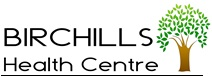 BIRCHILLS HEALTH CENTRE23-37 Old BirchillsWalsallWest MidlandsDr Avtar Singh SURIWS2 8QHDr Anuradha MUNIYAPPATel: (01922) 614896Dr Rebecca SURIFax: (01922) 621876birchills.admin@nhs.net / www.birchillshc.co.ukbirchills.admin@nhs.net / www.birchillshc.co.uk